В соответствии с Законом Самарской области от 03.04.2009 № 41-ГД «О наделении органов местного самоуправления на территории Самарской области отдельными государственными полномочиями по поддержке сельскохозяйственного производства» и постановлением Правительства Самарской области от 01.02.2013 № 21 «О мерах, направленных на государственную поддержку производителей товаров, работ и услуг в сфере сельскохозяйственного товарного производства, торговли, переработки сельскохозяйственной продукции, рыбоводства на территории Самарской области» и в целях приведения в соответствие с действующим законодательством нормативных правовых актов муниципального района Клявлинский, Администрация муниципального района Клявлинский Самарской области ПОСТАНОВЛЯЕТ:Внести в постановление Администрации муниципального района Клявлинский от 11.03.2021 № 101 «Об утверждении порядка приема, проверки комплектности документов и передачи заявлений на получение субсидий за счет средств областного бюджета сельскохозяйственным товаропроизводителям, организациям агропромышленного комплекса, осуществляющим свою деятельность на территории муниципального района Клявлинский Самарской области, в целях возмещения затрат в части расходов на модернизацию и техническое оснащение» (далее – Постановление 101) следующие изменения:в преамбуле Постановления 101 слова "на территории муниципального района Клявлинский Самарской области" заменить на слова "на территории Самарской области";в преамбуле Порядка приема, проверки комплектности документов и передачи заявлений на получение субсидий за счет средств областного бюджета сельскохозяйственным товаропроизводителям, организациям агропромышленного комплекса, осуществляющим свою деятельность на территории муниципального района Клявлинский Самарской области, в целях возмещения затрат в части расходов на модернизацию и техническое оснащение слова "на территории муниципального района Клявлинский Самарской области" заменить на слова "на территории Самарской области";приложение к Порядку приема, проверки комплектности документов и передачи заявлений на получение субсидий за счет средств областного бюджета сельскохозяйственным товаропроизводителям, организациям агропромышленного комплекса, осуществляющим свою деятельность на территории муниципального района Клявлинский Самарской области, в целях возмещения затрат в части расходов на модернизацию и техническое оснащение изложить в новой редакции согласно Приложению № 1 к настоящему постановлению.Внести в постановление Администрации муниципального района Клявлинский от 16.03.2021 № 106 «Об утверждении порядка приема, проверки комплектности документов и передачи заявлений на получение субсидий за счет средств областного бюджета сельскохозяйственным кооперативам и организациям потребительской кооперации в муниципальном районе Клявлинский Самарской области в  целях возмещения  затрат  в  связи с осуществлением деятельности в сфере заготовки, хранения, переработки, транспортировки и реализации сельскохозяйственной продукции в части расходов на поддержку кооперативной деятельности» (далее – Постановление 106) следующие изменения:приложение к Порядку приема, проверки комплектности документов и передачи заявлений на получение субсидий за счет средств областного бюджета сельскохозяйственным кооперативам и организациям потребительской кооперации в муниципальном районе Клявлинский Самарской области в целях возмещения  затрат  в  связи с осуществлением деятельности в сфере заготовки, хранения, переработки, транспортировки и реализации сельскохозяйственной продукции в части расходов на поддержку кооперативной деятельности изложить в новой редакции согласно приложению № 2 к настоящему постановлению.Контроль за выполнением настоящего постановления возложить на заместителя Главы района по сельскому хозяйству – руководителя управления сельского хозяйства  Абаева В.А.Опубликовать настоящее постановление в районной газете «Знамя Родины» и разместить его на официальном сайте Администрации муниципального района Клявлинский в информационно-коммуникационной сети «Интернет».Настоящее постановление вступает в силу после его официального опубликования за исключением:пункта 1 настоящего постановления, который вступает в силу со дня официального опубликования настоящего Постановления и распространяет свое действие на правоотношения, возникшие с 26.02.2021 г;пункта 2 настоящего постановления, который вступает в силу со дня официального опубликования настоящего Постановления и распространяет свое действие на правоотношения, возникшие с 12.03.2021 г.Исайчева Е.В.
Приложение 1  к постановлению                                                                  Администрации муниципального                                                                    района Клявлинский Самарской области                                                                  от ___________ г. № ______ЗАЯВЛЕНИЕВ   соответствии  с Порядком предоставления субсидий за счет средств областного бюджета сельскохозяйственным товаропроизводителям, организациям агропромышленного комплекса, осуществляющим свою деятельность на территории Самарской области, в целях возмещения затрат в части расходов на модернизацию и техническое оснащение, утвержденным постановлением Правительства Самарской области от 01.02.2013 № 21 «О мерах, направленных на государственную поддержку производителей товаров, работ и услуг в сфере сельскохозяйственного товарного производства, торговли, переработки сельскохозяйственной продукции, рыбоводства на территории Самарской области» (далее – Порядок № 21), Порядком приема, проверки комплектности документов и передачи заявлений на получение субсидий за счет средств областного бюджета сельскохозяйственным товаропроизводителям, организациям агропромышленного комплекса, осуществляющим свою деятельность на территории муниципального района Клявлинский Самарской области, в целях возмещения затрат в части расходов на модернизацию и техническое оснащение, утвержденным Постановлением Администрации муниципального района Клявлинский Самарской области от _____________ № ___ прошу принять документы на проверку комплектности.Настоящим заявлением подтверждаю:		 Достоверность сведений, содержащихся в настоящем заявлении и прилагаемых к нему документах. Прилагаемые к настоящему заявлению документы не содержат затраты, ранее возмещенные в соответствии с действующим законодательством.Приложение (опись прилагаемых документов):_______________________._______________________. _______________________ и т.д.Заявитель                               ________________                _____________                                              (подпись)                      (И.О.Фамилия)М.П.ДатаПриложение 2  к постановлению                                                                  Администрации муниципального                                                                    района Клявлинский Самарской области                                                                  от ___________ г. № ______ЗАЯВЛЕНИЕВ   соответствии  с Порядком предоставления субсидий за счет средств областного бюджета сельскохозяйственным кооперативам и организациям потребительской кооперации в Самарской области в целях возмещения затрат в связи с осуществлением деятельности в сфере заготовки, хранения, переработки, транспортировки и реализации сельскохозяйственной продукции в части расходов на поддержку кооперативной деятельности, утвержденным постановлением Правительства Самарской области от 01.02.2013 № 21 «О мерах, направленных на государственную поддержку производителей товаров, работ и услуг в сфере сельскохозяйственного товарного производства, торговли, переработки сельскохозяйственной продукции, рыбоводства на территории Самарской области» (далее – Порядок № 21), Порядком приема, проверки комплектности документов и передачи заявлений на получение субсидий за счет средств областного бюджета сельскохозяйственным кооперативам и организациям потребительской кооперации в муниципальном районе Клявлинский Самарской области в целях возмещения  затрат  в  связи с осуществлением деятельности в сфере заготовки, хранения, переработки, транспортировки и реализации сельскохозяйственной продукции в части расходов на поддержку кооперативной деятельности, утвержденным Постановлением Администрации муниципального района Клявлинский Самарской области от _____________ № ___ прошу принять документы на проверку комплектности.Настоящим заявлением подтверждаю:		 Достоверность сведений, содержащихся в настоящем заявлении и прилагаемых к нему документах. Прилагаемые к настоящему заявлению документы не подтверждают затраты, ранее возмещенные в соответствии с действующим законодательством.Приложение (опись прилагаемых документов):_______________________._______________________. _______________________ и т.д.Заявитель                               ________________                _____________                                              (подпись)                      (И.О.Фамилия)М.П.Дата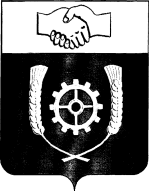 РОССИЙСКАЯ ФЕДЕРАЦИЯАДМИНИСТРАЦИЯМУНИЦИПАЛЬНОГО РАЙОНАКЛЯВЛИНСКИЙСамарской областиПОСТАНОВЛЕНИЕ                       №_____О внесении изменений в отдельные постановления Администрации муниципального района КлявлинскийСамарской областиГлава муниципального района Клявлинский                                     И.Н. СоловьевСогласованоНачальник  юридического отдела                                                                                       Г.В. КнязеваПриложение 1 к Порядку приема, проверки комплектности документов и передачи заявлений на получение субсидий за счет средств областного бюджета сельскохозяйственным товаропроизводителям, организациям агропромышленного комплекса, осуществляющим свою деятельность на территории муниципального района Клявлинский Самарской области, в целях возмещения затрат в части расходов на модернизацию и техническое оснащениеВ Управление сельского хозяйства Администрации муниципального района Клявлинский Самарской областиот ________________________________(наименование заявителя)________________________________       ________________________________(местонахождение заявителя)________________________________(контактные данные)       ________________________________(ИНН, ОКТМО)Приложение к Порядку приема, проверки комплектности документов и передачи заявлений на получение субсидий за счет средств областного бюджета сельскохозяйственным кооперативам и организациям потребительской кооперации в муниципальном районе Клявлинский Самарской области в целях возмещения  затрат  в  связи с осуществлением деятельности в сфере заготовки, хранения, переработки, транспортировки и реализации сельскохозяйственной продукции в части расходов на поддержку кооперативной деятельностиВ Управление сельского хозяйства Администрации муниципального района Клявлинский Самарской областиот ________________________________(наименование заявителя)________________________________       ________________________________(местонахождение заявителя)________________________________(контактные данные)       ________________________________(ИНН, ОКТМО)